THE E-MAILS OF DR UMAR AZAMSelected E-Mails from the Year 2011FROM THE ARCHIVE OF DR UMAR AZAMMANCHESTER, UKOCTOBER 2011Mohammad SAW in the bibleReply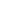 Assalamu'laykum Dr.
Can you please send me articles about above with references.

JazakAllah Khayr_________________________________________________________________________________WA LAIKUM SALAM, JASMINETHANKS FOR YOUR REQUEST.  THE   INFORMATION I HAVE COPIED AND PASTED FOR YOUR CONVENIENCE IN MY FIRST EMAIL IS FROM:http://islamworld.net/docs/Muhammad.in.Bible.htmlJazakAllah khayran

I have to prove to some christians and this is exactly what i need!
Pray Allah touches their heart and they see the truth!

Wassalaam!_________________________________________________________________MIRACLE THAT HAPPENED TO ME - SEE ATTACHMENTSReplyAND SEE 'MIRACLE PHOTOS' SECTION OF www.allah-azawajal.weebly.com  FOR FULL DETAILS AND MORE PHOTOGRAPHSGOOGLE CHAT CONVERSATION WITH ALI BURSA WED 19/10/11Replyali: Dear UMAR,
Esselamu Aleykum,Please kindşy accept my excuse to give you trouble
I would like to ask you that
do you know any honest person who can prepare taweez?
Sent at 9:09 AM on Wednesday
me: WA LAIKUM SALAM, ALI
Sent at 9:42 AM on Wednesday
ali: Sorry Umar if i give you trouble
Sent at 9:45 AM on Wednesday
me: CONTACT BR MUSLIMS AT THIS WEBSITE, ALI http://www.khawajagharibnawaz.com
NO TROUBLE!
ali: Thank you very much for your suggestion in this matter...Do you need any thing from istanbul
or when you visit istanbul please kindly let me know
Sent at 9:48 AM on Wednesday
me: MOST KIND OF YOU, ALI - WILL DO. AND I AM INTERESTED IN ISTANBUL BUT WILL NOT TROUBLE YOU WITH ANY REQUESTS!
Sent at 9:50 AM on Wednesday
ali: UMAR, I do not get any trouble from you...Will be much appreciated
me: OK, SEND POSTCARD FROM TURKEY TO;
ali: i wpuld like to thank you again for your great effort to send very valuable document s
i will do do that
please kindly send me your address
i will send specially istanbul
me: DR UMAR AZAM, FLAT 8, 12 BIRCH POLYGON, MANCHESTER M14 5HX UK
IT IS ALWAYS A PLEASURE TO SEND YOU IMPORTANT ISLAMIC RESOURCES BY EMAIL, ALI
ali: well notted
do not forget when you are in istanbul you have one place with me
Sent at 9:56 AM on Wednesday
me: OK, BR ALI HAVE YOU SEEN MY NEW SITE www.allah-azawajal.weebly.com YET?
ali: i get more benefit from pratical islamic advice
yes i have visit
very good design
may ALLAH give you more and more pwer
me: DID YOU SEE POWER OF DUROOD SITE AND HALAL INGREDIENTS SIT/
ali: only i could not find PANJSURA SHAREEF
yes i have seen and i read
jazakallah
this is very nich study
sorry very nice study
i get alot benefit
i think that every muslim should read
i tried to purchase but i could not find it PANJSURA SHAREEF
is this written by Maulana Ahmad Saeed Dehlvi ?
me: IS IT NOT IN ISTANBUL'S MAJOR ISLAMIC BOOKSHOPS, ALI?
ali: umar really in istanbul we have alot islamic books
me: NO NOT BY DEHLVI. DIFFERENT EDITIONS TRANSLATED BY DIFFERENT AUTHORS
ali: but i think this may be special
i do not have any information about its index
so never mind
i would like to thank you again
power of darood and halal ingredients
and practical islamic advice
me: DO YOU WISH TO BE SENT PANSURAH SHARIF FROM THE UK, ALI?
ali: UMAR i will recheck again in the internet shop
if i could not
i will request,if does not bother you
Sent at 10:07 AM on Wednesday
me: NO, I WILL MAKE THE EFFORT TO SEND YOU THIS BOOK IF YOU CANNOT OBTAIN IT - AS AN EID-UL-ADHA GIFT!
ali: INSALLAH
ALLAH CC keep you and your family in safe
me: SO PLEASE LET ME KNOW IN NEAR FUTURE IF YOU WISH TO BE SENT THE PANJSURAH - islamicwork@gmail.com SALAM
Sent at 10:10 AM on Wednesday
ali: I WILL LET YOU KNOW TAKE CARE AND HAVE A NICE DAYContact from Nestlé website, Copy of your e-mail to NestléReply

Dear UMAR,Please find below a copy of the email you sent us on 10/10/2011.We will do our best to answer as soon as possible.Date: 10/10/2011 
First name: UMAR 
Family name: AZAM 
Email address: islamicwork@gmail.com 
Country: Germany 
Contact reason: Product Information 
Your message: HI, I WOULD LIKE TO KNOW IF SMARTIES MANUFACTURED IN GERMANY CONTAIN THE E120 ADDITIVE.Best regards, 

Nestlé S.A.
Vevey, SwitzerlandYour personal data are protected by our privacy policy, which you can read at http://www.nestle.com/Footer/Pages/YourData.aspxPlease do not reply directly to this email as it has been automatically sent.Reply__________________________________________________________________________SALAM, BR MUFTI MACKOOJEEPLEASE SEE FORWARDED MAIL.  I'M NOW WAITING FOR THE REPLY TO YOUR QUESTION FROM NESTLE GLOBAL.MAY ALLAH GIVE YOU ALL THAT IS GOOD IN BOTH THE WORLDS!  AMEEN.DR UMAR_________________________________________________________________Ingredients Nestlé SmartiesReplyDear Mr.Azam,

thanks for contacting us, we are pleased to give you the following information:

According to European Food legislation all ingredients have to be labelled in the list of ingredients on the label. Nestlé Smarties produced in Germany are made with the following ingredients: sugar, cocoa mass, whey powder product, butter oil, wheat flour, cocoa butter, skimmed milk powder, starch, emulsifier sunflower lecithins, fruit- and vegetable concentrates (safflower, radish, black carrot, lemon, hibiscus, red cabbage), spirulina concentrate, glazing agents (carnauba wax, bees wax), invert sugar syrup.

A you can see, we are not using any colours (=food additives with E-numbers), but fruit- and vegetable concentrates for the colours of our Smarties. E120 is not present in Smarties.

With kind regards,

Nestlé Deutschland AG
Quality Management

Stefanie Bausch

Nestlé Deutschland AG
Aufsichtsratsvorsitzender: Prof. Dr. Werner Bauer
Vorstand: Gerhard Berssenbrügge (Vorsitzender), Hans-Dieter Bischof, Paolo Fagnoni, Elke Strathmann, Hubert Stücke
Sitz: Frankfurt am Main - Registergericht: Amtsgericht Frankfurt am Main, HRB 28163

Ihre Nachricht:

Betreff: Web contact from Germany. Key: 618984



<CONSUMER_DETAILS>



SOURCE: nestle.com



CONTACT_DATE: 10 Oct 2011





FIRSTNAME: UMAR

LASTNAME: AZAM

EMAIL: islamicwork@gmail.com

COUNTRY: Germany

REASON: Product Information



PRODUCT_CATEGORY:



</CONSUMER_DETAILS>



HI, I WOULD LIKE TO KNOW IF SMARTIES MANUFACTURED IN GERMANY CONTAIN THE E120 ADDITIVE.ReplySALAM, MUFTI MACKOOJEE

I'M FORWARDING TO YOU THE EMAIL FROM NESTLE SWITZERLAND THAT ARRIVED THIS MORNING.

THERE'S GOOD NEWS - SMARTIES MANUFACTURED IN GERMANY DO NOT CONTAIN THE E120 ADDITIVE AND, BECAUSE FRUIT AND VEGETABLE CONCENTRATES ARE USED FOR COLOURING, THEY ARE THEREFORE HALAL FOR A MUSLIM DIET.

THANKS FOR CONTACTING ME ABOUT THIS MATTER. 

MAY ALLAH GIVE YOU ALL THAT IS BEST IN BOTH THE WOLDS! AMEEN.

DR UMAR- Show quoted text -ReplyJazaakAllah khairan Dr SahabRE: DREAM INTERPRETATIONReplySALAM,THANKS FOR SIGNING MY GUESTBOOK ON WWW.DR-UMAR-AZAM.COM YOUR DREAM ABOUT GIVING YOUR TEACHER THE PEN OUT OF FIDELITY AND FREE OF CHARGE MEANS THAT YOU NEED TO UNDERSTAND YOUR HUSBAND BETTER AND COMMUNICATE WITH HIM PROPERLY AND GIVE HIM 100% ATTENTION AND LOYALTY.  THIS DREAM IS ADVISING YOU, EDUCATING YOU, SO THAT'S PROBABLY WHY YOUR FORMER TEACHER CAME IN IT:
Pen 
To see a pen in your dream signifies self-expression and communication. Consider also the phrase of how the pen is mightier than the sword.DREAMOODS.COM online dream dictionarydream analysisReplySalam alaikum,

I am a 21 year old woman who had a dream two days ago that consisted of a man that I was in a relationship with but no longer speak to giving me two golden rings. One ring was so big that I put it on as a bracelet and the other ring I put on my wedding finger, but that fit loosely as well. I put it aside however thinking to myself "oh I will grow into it". Both rings were extravagant and royal looking but the one I wore on my finger was engraved with multiple precious stones. I would really appreciate your analysis of this dream inshAllah.

JazakAllah,

Salams.WA LAIKUM SALAM, NAJMAALTHOUGH YOU AND THE MAN WERE V. ATTRACTED TO ONE ANOTHER [SYMBOLISED BY THE BEAUTY OF THE RINGS], YOU ARE BOTH INCOMPATIBLE WITH ONE ANOTHER [BOTH RINGS LOOSE].  SO A MARRIAGE IS NOT LIKELY.Ring To see or receive a ring in your dream symbolizes emotional wholeness, continuity, commitments and honor. If the ring is on your finger, then it signifies your commitment to a relationship or to a new endeavor. You are loyal to your ideals, responsibilities, or beliefs.To see a broken ring in your dream indicates that your loyalty is called into question. Someone is attacking your sense of loyalty. It also implies disappointments and separation.To dream that you lose a ring or someone has stolen your ring represents insecurity. You may be losing interest in some relationship or issue.FROM: DREAM MOODS ONLINE DREAM DICTIONARYDR UMAR_-------------------------------------------------------------------------------------------------------------------------------------JazakAllah khair for the idea.ReplyAssalamu Alaikum, Br Muhammad FaisalThank you v. much for signing my Guestbook on my Site: http://powerofdurood.weebly.com and your valuable suggestion that I add the Dala'il Kairath SalawatDurood Duas to the Site.  [i]  I am attaching both the Arabic and English pdf files with this email for your benefit[ii] I have put the English translation file on the Site but, for technical reasons [Arabic file too large], I was not able to put on the Arabic file[which I will send to interested readers on request][iii] The page with the Dala'il Kairath Salawat Duas is one of  sub-pages of the 'ReadArabic' sub-page of the Site[iv] I have acknowledged your contribution in advising me to include the Dala'il Kairath Salawat Duas on my Site.May Allah give you all that is good in both the worlds!  Ameen.Dr Umar2 attachments — Download all attachments  786.92Replya/skindly tell  me please what link to download the 1st 4 kalifs as being screened by islam channel under the film titled 'the right guided caliphs' w/s-----______________________________________________________________________________WA LAIKUM SALAM, BR FAROOKTHE INFORMATION YOU REQUIRE IS ATTACHED WITH THIS EMAIL AND IT IS FROM:  http://www.islamicweb.com/history/bio_caliphs.htmMAY ALLAH BLESS YOU AND GIVE YOU ALL GOOD THINGS IN BOTH THE WORLDS.  AMEENDR UMAR- Show quoted text -Xhide details Oct 21 (1 day ago)hide details 11:03 PM (0 minutes ago)hide details 11:09 PM (6 minutes ago)Xhide details 3:02 AM (20 hours ago) hide details Oct 19 (3 days ago)Xshow details Oct 10 (12 days ago) Reply Reply to all Forwardshow details Oct 10 (12 days ago)Xhide details Oct 19 (3 days ago) Reply Reply to all Forwardhide details Oct 19 (3 days ago) Reply Forwardhide details Oct 20 (2 days ago)hide details Oct 19 (3 days ago)Xhide details Oct 18 (4 days ago)hide details Oct 18 (4 days ago)hide details Oct 17 (5 days ago) 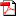 DALIL KAIRATH SALAWAT.pdf [ARABIC].pdf
5480K   View   Download  DALIL KAIRATH SALAWAT.pdf
1624K   View   Download  XTHIS IS MUHAMMAD S.A.W. AND HAJJ BOOKXhide details Oct 4hide details Oct 5 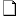 The Rightly-Guided Caliphs (Khalifas).mht
51K   Download  excellent 4kalifs history reading.any video www .. link pl., with english subtitles/audio!!! given islam channel screen in with english subtitles.sorry 2 take up yr time.w/s---SALAM, BR FAROOKTHANK YOU FOR THE INVITATION. IF I'M ANYWHERE NEAR LONDON EAST IN THE FUTURE, AND IF IT IS POSSIBLE,  I'LL CALL ON YOU.  PLEASE CONTACT ISLAM CHANNEL DIRECTLY AND ASK ABOUT VIDEO WWW. LINK FOR 4 KALIFS PROGRAMME:For enquiries please contact us using the details below or use our online  feedback form.Head Office:Studios:Islam Channel Ltd. 14 Bonhill Street London, United Kingdom EC2A 4BX Islam Channel Ltd. 119 Cleveland Street London, United Kingdom W1T 6PU  Telephone   +(44)207 374 4511 Fax  +(44)207 374 4602  E-mail   Website pr@islamchannel.tv  http://www.islamchannel.tvDR UMAR- Show quoted text -a/s little younger br dr umarun4tunately islam channel not transparent like your esteemed goodself, with all their 'copyright' although no copyright in islam.nevertheless i leave u 2 'enjoy juma' as insaAllah shall be said by madina juma tv presenter in about 2 hours. feel free, if not already, to google 'islambox' to select much better madina/maka jouma broadcasts, very badly spoiled weekly by ignorants @ islam channel uk.br farookduahsw/s -----________________________________________________________________